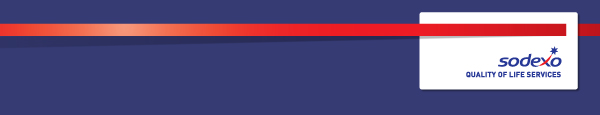 Function:Function:Function:Function:Retail ShopsRetail ShopsRetail ShopsRetail ShopsRetail ShopsRetail ShopsRetail ShopsRetail ShopsRetail ShopsPosition:  Position:  Position:  Position:  Retail SupervisorRetail SupervisorRetail SupervisorRetail SupervisorRetail SupervisorRetail SupervisorRetail SupervisorRetail SupervisorRetail SupervisorJob holder:Job holder:Job holder:Job holder:GenericGenericGenericGenericGenericGenericGenericGenericGenericDate (in job since):Date (in job since):Date (in job since):Date (in job since):New StarterNew StarterNew StarterNew StarterNew StarterNew StarterNew StarterNew StarterNew StarterImmediate manager 
(N+1 Job title and name):Immediate manager 
(N+1 Job title and name):Immediate manager 
(N+1 Job title and name):Immediate manager 
(N+1 Job title and name):David Hogarth – Contract Retail ManagerDavid Hogarth – Contract Retail ManagerDavid Hogarth – Contract Retail ManagerDavid Hogarth – Contract Retail ManagerDavid Hogarth – Contract Retail ManagerDavid Hogarth – Contract Retail ManagerDavid Hogarth – Contract Retail ManagerDavid Hogarth – Contract Retail ManagerDavid Hogarth – Contract Retail ManagerAdditional reporting line to:Additional reporting line to:Additional reporting line to:Additional reporting line to:Nico Millward – Guest Services ManagerNico Millward – Guest Services ManagerNico Millward – Guest Services ManagerNico Millward – Guest Services ManagerNico Millward – Guest Services ManagerNico Millward – Guest Services ManagerNico Millward – Guest Services ManagerNico Millward – Guest Services ManagerNico Millward – Guest Services ManagerPosition location:Position location:Position location:Position location:Colchester PFIColchester PFIColchester PFIColchester PFIColchester PFIColchester PFIColchester PFIColchester PFIColchester PFI1.  Purpose of the Job – State concisely the aim of the job.  1.  Purpose of the Job – State concisely the aim of the job.  1.  Purpose of the Job – State concisely the aim of the job.  1.  Purpose of the Job – State concisely the aim of the job.  1.  Purpose of the Job – State concisely the aim of the job.  1.  Purpose of the Job – State concisely the aim of the job.  1.  Purpose of the Job – State concisely the aim of the job.  1.  Purpose of the Job – State concisely the aim of the job.  1.  Purpose of the Job – State concisely the aim of the job.  1.  Purpose of the Job – State concisely the aim of the job.  1.  Purpose of the Job – State concisely the aim of the job.  1.  Purpose of the Job – State concisely the aim of the job.  1.  Purpose of the Job – State concisely the aim of the job.  To deliver Service Excellence and Customer Care to your customers and clients.To supervise and motivate the team through training as directed by your line manager.Continually monitor standards and practices ensuring they are maintained at the highest level and ensure compliance with company policies and the law.Assist your line manager in driving improved sales, efficiencies and other relevant retail business Key Performance Indicators.To deliver Service Excellence and Customer Care to your customers and clients.To supervise and motivate the team through training as directed by your line manager.Continually monitor standards and practices ensuring they are maintained at the highest level and ensure compliance with company policies and the law.Assist your line manager in driving improved sales, efficiencies and other relevant retail business Key Performance Indicators.To deliver Service Excellence and Customer Care to your customers and clients.To supervise and motivate the team through training as directed by your line manager.Continually monitor standards and practices ensuring they are maintained at the highest level and ensure compliance with company policies and the law.Assist your line manager in driving improved sales, efficiencies and other relevant retail business Key Performance Indicators.To deliver Service Excellence and Customer Care to your customers and clients.To supervise and motivate the team through training as directed by your line manager.Continually monitor standards and practices ensuring they are maintained at the highest level and ensure compliance with company policies and the law.Assist your line manager in driving improved sales, efficiencies and other relevant retail business Key Performance Indicators.To deliver Service Excellence and Customer Care to your customers and clients.To supervise and motivate the team through training as directed by your line manager.Continually monitor standards and practices ensuring they are maintained at the highest level and ensure compliance with company policies and the law.Assist your line manager in driving improved sales, efficiencies and other relevant retail business Key Performance Indicators.To deliver Service Excellence and Customer Care to your customers and clients.To supervise and motivate the team through training as directed by your line manager.Continually monitor standards and practices ensuring they are maintained at the highest level and ensure compliance with company policies and the law.Assist your line manager in driving improved sales, efficiencies and other relevant retail business Key Performance Indicators.To deliver Service Excellence and Customer Care to your customers and clients.To supervise and motivate the team through training as directed by your line manager.Continually monitor standards and practices ensuring they are maintained at the highest level and ensure compliance with company policies and the law.Assist your line manager in driving improved sales, efficiencies and other relevant retail business Key Performance Indicators.To deliver Service Excellence and Customer Care to your customers and clients.To supervise and motivate the team through training as directed by your line manager.Continually monitor standards and practices ensuring they are maintained at the highest level and ensure compliance with company policies and the law.Assist your line manager in driving improved sales, efficiencies and other relevant retail business Key Performance Indicators.To deliver Service Excellence and Customer Care to your customers and clients.To supervise and motivate the team through training as directed by your line manager.Continually monitor standards and practices ensuring they are maintained at the highest level and ensure compliance with company policies and the law.Assist your line manager in driving improved sales, efficiencies and other relevant retail business Key Performance Indicators.To deliver Service Excellence and Customer Care to your customers and clients.To supervise and motivate the team through training as directed by your line manager.Continually monitor standards and practices ensuring they are maintained at the highest level and ensure compliance with company policies and the law.Assist your line manager in driving improved sales, efficiencies and other relevant retail business Key Performance Indicators.To deliver Service Excellence and Customer Care to your customers and clients.To supervise and motivate the team through training as directed by your line manager.Continually monitor standards and practices ensuring they are maintained at the highest level and ensure compliance with company policies and the law.Assist your line manager in driving improved sales, efficiencies and other relevant retail business Key Performance Indicators.To deliver Service Excellence and Customer Care to your customers and clients.To supervise and motivate the team through training as directed by your line manager.Continually monitor standards and practices ensuring they are maintained at the highest level and ensure compliance with company policies and the law.Assist your line manager in driving improved sales, efficiencies and other relevant retail business Key Performance Indicators.To deliver Service Excellence and Customer Care to your customers and clients.To supervise and motivate the team through training as directed by your line manager.Continually monitor standards and practices ensuring they are maintained at the highest level and ensure compliance with company policies and the law.Assist your line manager in driving improved sales, efficiencies and other relevant retail business Key Performance Indicators.2. 	Dimensions – Point out the main figures / indicators to give some insight on the “volumes” managed by the position and/or the activity of the Department.2. 	Dimensions – Point out the main figures / indicators to give some insight on the “volumes” managed by the position and/or the activity of the Department.2. 	Dimensions – Point out the main figures / indicators to give some insight on the “volumes” managed by the position and/or the activity of the Department.2. 	Dimensions – Point out the main figures / indicators to give some insight on the “volumes” managed by the position and/or the activity of the Department.2. 	Dimensions – Point out the main figures / indicators to give some insight on the “volumes” managed by the position and/or the activity of the Department.2. 	Dimensions – Point out the main figures / indicators to give some insight on the “volumes” managed by the position and/or the activity of the Department.2. 	Dimensions – Point out the main figures / indicators to give some insight on the “volumes” managed by the position and/or the activity of the Department.2. 	Dimensions – Point out the main figures / indicators to give some insight on the “volumes” managed by the position and/or the activity of the Department.2. 	Dimensions – Point out the main figures / indicators to give some insight on the “volumes” managed by the position and/or the activity of the Department.2. 	Dimensions – Point out the main figures / indicators to give some insight on the “volumes” managed by the position and/or the activity of the Department.2. 	Dimensions – Point out the main figures / indicators to give some insight on the “volumes” managed by the position and/or the activity of the Department.2. 	Dimensions – Point out the main figures / indicators to give some insight on the “volumes” managed by the position and/or the activity of the Department.2. 	Dimensions – Point out the main figures / indicators to give some insight on the “volumes” managed by the position and/or the activity of the Department.Revenue FY15:N/AN/AEBIT growth:EBIT growth:tbcGrowth type:n/aOutsourcing rate:n/aRegion  WorkforcetbctbcRevenue FY15:N/AN/AEBIT margin:EBIT margin:tbcGrowth type:n/aOutsourcing rate:n/aRegion  WorkforcetbctbcRevenue FY15:N/AN/ANet income growth:Net income growth:tbcGrowth type:n/aOutsourcing growth rate:n/aHR in Region tbctbcRevenue FY15:N/AN/ACash conversion:Cash conversion:tbcGrowth type:n/aOutsourcing growth rate:n/aHR in Region tbctbcCharacteristics Characteristics 3. 	Organisation chart – Indicate schematically the position of the job within the organisation. It is sufficient to indicate one hierarchical level above (including possible functional boss) and, if applicable, one below the position. In the horizontal direction, the other jobs reporting to the same superior should be indicated.Head of Talent4. Context and main issues – Describe the most difficult types of problems the jobholder has to face (internal or external to Sodexo) and/or the regulations, guidelines, practices that are to be adhered to.Assist management of deadlines and high standards in a retail environment that may demand multiple, conflicting priorities.Assist management of a diverse team according to policy and procedures within that same retail environment.Manage according to Sodexo core values and behaviours whilst making sure issues are resolved appropriately and within timescales.5.  Main assignments – Indicate the main activities / duties to be conducted in the job.Assist your Retail Manager or Team Leader to deliver the following:To allocate work schedules ensuring efficiency is maximised and, as directed, produce staff rostering in line with the employee’s terms and conditions.To ensure the correct use, storage and control of machinery, equipment, cleaning materials and chemicals by the team; following safe methods of work at all times in line with company policy and procedure.  To immediately report any equipment/building defects to your line manager.To efficiently train, instruct and manage the team in the delivery of retail services and associated tasks.Identify and deliver (where appropriate) any other need for staff training and development, recording and maintaining records of this within training records and personnel files. Ensure all staff adhere to the uniform and personal hygiene policy as detailed within Company Induction pack including yourself.Ensure you and all staff comply with all cash, keys, stock and building security policy and procedure; report any deficiencies as identified immediately to your line manager.To provide a first point of contact to our customers and deal politely, professionally and efficiently with any queries and complaints, informing your line manager when appropriate.To hold huddles with the team to ensure clear information sharing from retail briefings and bulletins.To ensure all retail areas are clean, full and well merchandised at all times.To ensure all retail pricing is displayed and correct.To ensure all stock is rotated correctly and any close to date is marked down and cleared according to policy.To order and receive deliveries accurately and according to policy.To carry out stock takes, high value counting and other stock adjustments in line with policy.To ensure all staff compliance to the Health and Safety at Work Act, Food Safety Act and COSHH regulations and company policy and proceduresTo ensure all staff adhere to the TMS procedure and maintain effective records staffing.To ensure adherence to and maintain the Company Quality Management Procedures.Additionally,To continue to develop one’s own skills and knowledge within the position.Deputise for your manager or team leader during planned or unplanned absences.To carry out any reasonable request of your line manager or the CRM.6.  Accountabilities – Give the 3 to 5 key outputs of the position vis-à-vis the organization; they should focus on end results, not duties or activities.Colleague engagement and the measurable percentagesHealth and Safety and the drive to ‘Zero Harm’ cultureSales generation, range development and margin improvement7.  Person Specification – Indicate the skills, knowledge and experience that the job holder should require to conduct the role effectivelyGood level of numeracy/literacy and an effective communicator as part of  teamDriven by quality, providing highest standards of service at all timesExperience or knowledge of the retail environmentManual handling abilityFood Handling and/or H and S qualification desirableIT skills an advantage8.  Competencies – Indicate which of the Sodexo core competencies and any professional competencies that the role requires9.  Management Approval – To be completed by document owner10.  Employee Approval – To be completed by employee